Отчёт по муниципальному заданию за I квартал 2024 года Часть 1. Сведения об оказываемых муниципальных услугахРаздел 13.2. Показатели, характеризующие объём муниципальной услуги:Раздел 23.2. Показатели, характеризующие объём муниципальной услуги:Раздел 33.2. Показатели, характеризующие объём муниципальной услуги:4. Нормативные правовые акты, устанавливающие размер платы (цену, тариф) либо порядок его (ее) установления:5. Порядок оказания муниципальной услуги5.1. Нормативные правовые акты, регулирующие порядок оказания муниципальной услуги: Федеральный закон от 29.12.2012 №273 – ФЗ «Об образовании в российской Федерации»;Федеральный закон от 06.10.1999 г. № 184-ФЗ «Об общих принципах организации законодательных (представительных) и исполнительных органов государственной власти субъектов Российской Федерации»;Федеральный закон от 06.10.2003 г. № 131-ФЗ «Об общих принципах организации местного самоуправления в российской Федерации»; Приказ Министерства просвещения РФ от 09.11.2018 г. № 196 «Об утверждении Порядка организации и осуществления образовательной деятельности по дополнительным общеобразовательным программам»;Приказ Министерства Просвещения Российской Федерации от 03.09.2019 № 467 «Об утверждении Целевой модели развития региональных систем дополнительного образования детей»Приказ Министерства образования Красноярского края от 23.09.2020 г № 434-11-05 « Об утверждении Правил персонифицированного финансирования дополнительного образования детей в Красноярском крае»Постановление администрации Ермаковского района от 30.09.2020 г № 641-п «Об утверждении Правил персонифицированного финансирования дополнительного образования детей в Ермаковском районе»Постановление администрации Ермаковского района от 09.10.2023 г. № 793-п « Об утверждении муниципального социального заказа на оказание услуг по реализации дополнительных общеразвивающих программ»Устав МБУДО «Ермаковская спортивная школа «Ланс», утвержденный 21.02.2023 г., регистрационный № 114-п(наименование, порядок и дата нормативного правового акта)5.2. Порядок информирования потенциальных потребителей муниципальной услуги:Часть 2. Сведения о выполняемых работахРаздел 13.2. Показатели, характеризующие объём работы:Часть 3. Прочие сведения о муниципальном заданииКодыКодыНаименование районного муниципального учреждения (обособленного подразделения)Форма по 05060010506001 Муниципальное бюджетное учреждение дополнительного образованияОКУД  "Ермаковская спортивная школа "Ланс"Дата   03.04.202403.04.2024Виды деятельности районного муниципального учреждения (обособленного подразделения)по сводному реестру Образование в области спорта и отдыхаПо ОКВЭД  85.41.185.41.1Деятельность в области спорта прочаяПо ОКВЭД  93.1993.19ОбразованиеПо ОКВЭД8585Коды1. Наименование муниципальной услуги Реализация дополнительных общеразвивающих программ  (Соц. заказ-сертификаты соц. заказа) Реализация дополнительных общеразвивающих программ  (Соц. заказ-сертификаты соц. заказа)42.Г42.042.Г42.02. Категории потребителей муниципальной услуги2. Категории потребителей муниципальной услуги Физические лица42.Г42.03. Показатели, характеризующие объем и (или) качество муниципальной услуги3. Показатели, характеризующие объем и (или) качество муниципальной услуги3. Показатели, характеризующие объем и (или) качество муниципальной услуги3.1. Показатели, характеризующие качество муниципальной услуги:3.1. Показатели, характеризующие качество муниципальной услуги:3.1. Показатели, характеризующие качество муниципальной услуги:Уникальный номер реестровой записиПоказатель, характеризующий содержание муниципальной услугиПоказатель, характеризующий содержание муниципальной услугиПоказатель, характеризующий содержание муниципальной услугиПоказатель, характеризующий условия (формы) оказания муниципальной услугиПоказатель, характеризующий условия (формы) оказания муниципальной услугиПоказатель качества муниципальной услугиПоказатель качества муниципальной услугиПоказатель качества муниципальной услугиЗначение показателя качества муниципальной услугиЗначение показателя качества муниципальной услугиЗначение показателя качества муниципальной услугиЗначение показателя качества муниципальной услугиЗначение показателя качества муниципальной услугиУникальный номер реестровой записикатегория потребителей________(наименование показателя)виды образовательных программ_______(наименование показателя)направленность образовательной программы______(наименование показателя)формы образования и формы реализации образовательных программ______(наименование показателя)____________(наименование показателя)Сведения о показателях качестваединица измерения 
по ОКЕИединица измерения 
по ОКЕИутверждено муниципальным заданием на годисполнено на отчетную датудопустимое (возможное) отклонениеотклонение, превышающее допустимое (возможное) значениепричина отклоненияУникальный номер реестровой записикатегория потребителей________(наименование показателя)виды образовательных программ_______(наименование показателя)направленность образовательной программы______(наименование показателя)формы образования и формы реализации образовательных программ______(наименование показателя)____________(наименование показателя)Сведения о показателях качестваединица измерениякод по ОКЕИутверждено муниципальным заданием на годисполнено на отчетную датудопустимое (возможное) отклонениеотклонение, превышающее допустимое (возможное) значениепричина отклонения1234567891011121314804200О.99.0.ББ52АЕ52000Не указаноНе указанофизкультурно-спортивнаяочнаяУникальный номер реестровой записиПоказатель, характеризующий содержание муниципальной услугиПоказатель, характеризующий содержание муниципальной услугиПоказатель, характеризующий содержание муниципальной услугиПоказатель, характеризующий условия (формы) оказания муниципальной услугиПоказатель, характеризующий условия (формы) оказания муниципальной услугиПоказатель объема муниципальной услугиПоказатель объема муниципальной услугиПоказатель объема муниципальной услугиЗначение показателя объёма муниципальной услугиЗначение показателя объёма муниципальной услугиЗначение показателя объёма муниципальной услугиЗначение показателя объёма муниципальной услугиЗначение показателя объёма муниципальной услугиЗначение показателя объёма муниципальной услугиУникальный номер реестровой записикатегория потребителейвиды образовательных программ______направленность образовательной программы______(наименование показателя)формы образования и формы реализации образовательных программ ____________(наименование показателя)____________(наименование показателя)Сведения о показателях объёмаединица измерения 
по ОКЕИединица измерения 
по ОКЕИутверждено муниципальным заданием на отчётный квартал исполнено на отчетную датудопустимое (возможное) отклонениеотклонение, превышающее допустимое (возможное) значениепричина отклоненияСредний размер платы (цена, тариф)Уникальный номер реестровой записикатегория потребителейвиды образовательных программ______направленность образовательной программы______(наименование показателя)формы образования и формы реализации образовательных программ ____________(наименование показателя)____________(наименование показателя)Сведения о показателях объёмаединица измерениякод по ОКЕИутверждено муниципальным заданием на отчётный квартал исполнено на отчетную датудопустимое (возможное) отклонениеотклонение, превышающее допустимое (возможное) значениепричина отклоненияСредний размер платы (цена, тариф)123456789101112131415804200О.99.0.ББ52АЕ52000Не указаноНе указанофизкультурно-спортивнаяочная-Количество человеко-часовЧеловеко-час539782078983910--1. Наименование муниципальной услуги Реализация дополнительных общеразвивающих программ  (социальный заказ) Реализация дополнительных общеразвивающих программ  (социальный заказ)42.Г42.042.Г42.02. Категории потребителей муниципальной услуги2. Категории потребителей муниципальной услуги Физические лица42.Г42.03. Показатели, характеризующие объем и (или) качество муниципальной услуги3. Показатели, характеризующие объем и (или) качество муниципальной услуги3. Показатели, характеризующие объем и (или) качество муниципальной услуги3.1. Показатели, характеризующие качество муниципальной услуги:3.1. Показатели, характеризующие качество муниципальной услуги:3.1. Показатели, характеризующие качество муниципальной услуги:Уникальный номер реестровой записиПоказатель, характеризующий содержание муниципальной услугиПоказатель, характеризующий содержание муниципальной услугиПоказатель, характеризующий содержание муниципальной услугиПоказатель, характеризующий условия (формы) оказания муниципальной услугиПоказатель, характеризующий условия (формы) оказания муниципальной услугиПоказатель объема муниципальной услугиПоказатель объема муниципальной услугиПоказатель объема муниципальной услугиЗначение показателя объёма муниципальной услугиЗначение показателя объёма муниципальной услугиЗначение показателя объёма муниципальной услугиЗначение показателя объёма муниципальной услугиЗначение показателя объёма муниципальной услугиУникальный номер реестровой записикатегория потребителейвиды образовательных программ______направленность образовательной программы______формы образования и формы реализации образовательных программ____________(наименование показателя)Сведения о показателях объёмаединица измерения 
по ОКЕИединица измерения 
по ОКЕИутверждено муниципальным заданием на годисполнено на отчетную датудопустимое (возможное) отклонениеотклонение, превышающее допустимое (возможное) значениепричина отклоненияУникальный номер реестровой записикатегория потребителейвиды образовательных программ______направленность образовательной программы______формы образования и формы реализации образовательных программ____________(наименование показателя)Сведения о показателях объёмаединица измерениякод по ОКЕИутверждено муниципальным заданием на годисполнено на отчетную датудопустимое (возможное) отклонениеотклонение, превышающее допустимое (возможное) значениепричина отклонения1234567891011121314804200О.99.0.ББ52АЕ52000Не указаноНе указанофизкультурно-спортивнаяочная-Уникальный номер реестровой записиПоказатель, характеризующий содержание муниципальной услугиПоказатель, характеризующий содержание муниципальной услугиПоказатель, характеризующий содержание муниципальной услугиПоказатель, характеризующий условия (формы) оказания муниципальной услугиПоказатель, характеризующий условия (формы) оказания муниципальной услугиПоказатель объема муниципальной услугиПоказатель объема муниципальной услугиПоказатель объема муниципальной услугиПоказатель объема муниципальной услугиПоказатель объема муниципальной услугиПоказатель объема муниципальной услугиПоказатель объема муниципальной услугиПоказатель объема муниципальной услугиПоказатель объема муниципальной услугиУникальный номер реестровой записикатегория потребителейвиды образовательных программ______направленность образовательной программы_____формы образования и формы реализации образовательных программ____________(наименование показателя)Сведения о показателях объёмаединица измерения 
по ОКЕИединица измерения 
по ОКЕИутверждено муниципальным заданием на отчётный квартал исполнено на отчетную датудопустимое (возможное) отклонениеотклонение, превышающее допустимое (возможное) значениепричина отклоненияСредний размер платы (цена, тариф)Уникальный номер реестровой записикатегория потребителейвиды образовательных программ______направленность образовательной программы_____формы образования и формы реализации образовательных программ____________(наименование показателя)Сведения о показателях объёманаименованиекодутверждено муниципальным заданием на отчётный квартал исполнено на отчетную датудопустимое (возможное) отклонениеотклонение, превышающее допустимое (возможное) значениепричина отклоненияСредний размер платы (цена, тариф)123456789101112131415804200О.99.0.ББ52АЕ52000Не указаноНе указанофизкультурно-спортивнаяочная-Количество человеко-часовЧеловеко-час539880090204400--1. Наименование муниципальной услугиРеализация дополнительных образовательных программ спортивной подготовки по олимпийским видам спортаРеализация дополнительных образовательных программ спортивной подготовки по олимпийским видам спортаБО52БО522. Категории потребителей муниципальной услуги2. Категории потребителей муниципальной услуги Физические лицаБО523. Показатели, характеризующие объем и (или) качество муниципальной услуги3. Показатели, характеризующие объем и (или) качество муниципальной услуги3. Показатели, характеризующие объем и (или) качество муниципальной услуги3.1. Показатели, характеризующие качество муниципальной услуги:3.1. Показатели, характеризующие качество муниципальной услуги:3.1. Показатели, характеризующие качество муниципальной услуги:Уникальный номер реестровой записиПоказатель, характеризующий содержание муниципальной услугиПоказатель, характеризующий содержание муниципальной услугиПоказатель, характеризующий содержание муниципальной услугиПоказатель, характеризующий условия (формы) оказания муниципальной услугиПоказатель, характеризующий условия (формы) оказания муниципальной услугиПоказатель качества муниципальной услугиПоказатель качества муниципальной услугиПоказатель качества муниципальной услугиПоказатель качества муниципальной услугиПоказатель качества муниципальной услугиПоказатель качества муниципальной услугиПоказатель качества муниципальной услугиПоказатель качества муниципальной услугиУникальный номер реестровой записиСпортивная подготовка  по Олимпийским видам спорта____________(наименование показателя)____________(наименование показателя)Этап спортивной подготовки____________(наименование показателя)Сведения о показателях качестваединица измерения 
по ОКЕИединица измерения 
по ОКЕИутверждено муниципальным заданием на год исполнено на отчетную датудопустимое (возможное) отклонениеотклонение, превышающее допустимое (возможное) значениепричина отклоненияУникальный номер реестровой записиСпортивная подготовка  по Олимпийским видам спорта____________(наименование показателя)____________(наименование показателя)Этап спортивной подготовки____________(наименование показателя)Сведения о показателях качестванаименованиекодутверждено муниципальным заданием на год исполнено на отчетную датудопустимое (возможное) отклонениеотклонение, превышающее допустимое (возможное) значениепричина отклонения1234567891011121314854100О.99.0.БО52АВ04001Спортивная борьба--Этап начальной подготовкиДоля лиц, прошедших спортивную подготовку на этапе начальной подготовки	процент	744Уникальный номер реестровой записиПоказатель, характеризующий содержание муниципальной услугиПоказатель, характеризующий содержание муниципальной услугиПоказатель, характеризующий содержание муниципальной услугиПоказатель, характеризующий условия (формы) оказания муниципальной услугиПоказатель, характеризующий условия (формы) оказания муниципальной услугиПоказатель объема муниципальной услугиПоказатель объема муниципальной услугиПоказатель объема муниципальной услугиПоказатель объема муниципальной услугиПоказатель объема муниципальной услугиПоказатель объема муниципальной услугиПоказатель объема муниципальной услугиПоказатель объема муниципальной услугиПоказатель объема муниципальной услугиУникальный номер реестровой записиСпортивная подготовка  по Олимпийским видам спорта)____________(наименование показателя)____________(наименование показателя)Этап спортивной подготовки____________(наименование показателя)____________(наименование показателя)единица измерения 
по ОКЕИединица измерения 
по ОКЕИутверждено муниципальным заданием на отчётный квартал исполнено на отчетную датудопустимое (возможное) отклонениеотклонение, превышающее допустимое (возможное) значениепричина отклоненияСредний размер платы (цена, тариф)Уникальный номер реестровой записиСпортивная подготовка  по Олимпийским видам спорта)____________(наименование показателя)____________(наименование показателя)Этап спортивной подготовки____________(наименование показателя)____________(наименование показателя)наименованиекодутверждено муниципальным заданием на отчётный квартал исполнено на отчетную датудопустимое (возможное) отклонениеотклонение, превышающее допустимое (возможное) значениепричина отклоненияСредний размер платы (цена, тариф)123456789101112131415854100О.99.0.БО52АВ04001Спортивная борьбаЭтап начальной подготовки-Число лиц, прошедших спортивную подготовку на этапе начальной подготовкиЧеловек79212120Нормативный правовой актНормативный правовой актНормативный правовой актНормативный правовой актНормативный правовой актвидпринявший органдатаномернаименование12345 Постановлениеадминистрация  Ермаковского района 18.10.2016№ 652-п «Об утверждении порядка формирования муниципального задания в отношении районных муниципальных учреждений и финансового обеспечения выполнения муниципального задания»Постановление администрация  Ермаковского района31.12  2019№816-п«Порядок формирования  муниципального задания в отношении районных муниципальных учреждений и финансового обеспечения выполнения муниципального» ПриказУправление образования  администрации Ермаковского района30.12.2022 № 414-ОС«Об утверждении показателей объема и качества муниципальных услуг для формирования муниципального задания на 2023 год»Приказ Управление образования  администрации Ермаковского района17.10.2023№ 250-ОС«Об утверждении показателей объема и качества муниципальных услуг для формирования муниципального задания на 2023 год»Постановление Администрация Ермаковского района09.10.2023№ 793-п« Об утверждении муниципального социального заказа на оказание услуг по реализации дополнительных общеразвивающих программ»Способ информированияСостав размещаемой информацииЧастота обновления информации123Информационные стенды Расписание занятий, локальные акты, учредительные документы, информация об учреждении, документы, регламентирующие деятельность учрежденияПо  мере изменения данных Сеть ИнтернетРасписание занятий, локальные акты, учредительные документы, информация об учреждении, документы, регламентирующие деятельность учреждения По  мере изменения данныхРазмещение в СМИИнформация о деятельности учрежденияПо  мере изменения данных1. Наименование работыОрганизация и проведение олимпиад, конкурсов, мероприятий, направленных на выявление и развитие у обучающихся интелектуальных и творческих способностей, способностей к занятиям физической культурой и спортом, интереса к научной (научно-исследовательской) деятельности, творческой деятельности, физкультурно-спортивной деятельностиОрганизация и проведение олимпиад, конкурсов, мероприятий, направленных на выявление и развитие у обучающихся интелектуальных и творческих способностей, способностей к занятиям физической культурой и спортом, интереса к научной (научно-исследовательской) деятельности, творческой деятельности, физкультурно-спортивной деятельностиУникальный номер85по базовому852. Категории потребителей работы2. Категории потребителей работы В интересах общества(отраслевому) перечню 853. Показатели, характеризующие объём и (или) качество работы:3. Показатели, характеризующие объём и (или) качество работы:3. Показатели, характеризующие объём и (или) качество работы:3.1. Показатели, характеризующие качество работы:3.1. Показатели, характеризующие качество работы:3.1. Показатели, характеризующие качество работы:Уникальный номер реестровой записиПоказатель, характеризующий содержание работы (по справочникам)Показатель, характеризующий содержание работы (по справочникам)Показатель, характеризующий содержание работы (по справочникам)Показатель, характеризующий условия (формы) выполненияработы (по справочникам)Показатель, характеризующий условия (формы) выполненияработы (по справочникам)Показатель качества работыПоказатель качества работыПоказатель качества работыПоказатель качества работыПоказатель качества работыПоказатель качества работыПоказатель качества работыПоказатель качества работыУникальный номер реестровой записи____________(наименование показателя)____________(наименование показателя)____________(наименование показателя)____________(наименование показателя)____________(наименование показателя)____________(наименование показателя)единица измерения 
по ОКЕИединица измерения 
по ОКЕИутверждено муниципальным заданием на годисполнено на отчетную датудопустимое (возможное) отклонениеотклонение, превышающее допустимое (возможное) значениепричина отклоненияУникальный номер реестровой записи____________(наименование показателя)____________(наименование показателя)____________(наименование показателя)____________(наименование показателя)____________(наименование показателя)____________(наименование показателя)наименованиекодутверждено муниципальным заданием на годисполнено на отчетную датудопустимое (возможное) отклонениеотклонение, превышающее допустимое (возможное) значениепричина отклонения1234567891011121314850000.Р.27.1.Р0010001000муниципальныемероприятия для детей-очноебесплатноеотсутствие обоснованных претензий  потребителей к качеству исполненных работпроценты74410010000-Уникальный номер реестровой записиПоказатель, характеризующий содержание работы (по справочникам)Показатель, характеризующий содержание работы (по справочникам)Показатель, характеризующий содержание работы (по справочникам)Показатель, характеризующий условия (формы) выполненияработы (по справочникам)Показатель, характеризующий условия (формы) выполненияработы (по справочникам)Показатель объема работыПоказатель объема работыПоказатель объема работыПоказатель объема работыПоказатель объема работыПоказатель объема работыПоказатель объема работыПоказатель объема работыУникальный номер реестровой записиПоказатель, характеризующий содержание работы (по справочникам)Показатель, характеризующий содержание работы (по справочникам)Показатель, характеризующий содержание работы (по справочникам)Показатель, характеризующий условия (формы) выполненияработы (по справочникам)Показатель, характеризующий условия (формы) выполненияработы (по справочникам)наименование показателяединица измерения 
по ОКЕИединица измерения 
по ОКЕИутверждено муниципальным заданием на отчётный кварталисполнено на отчетную датудопустимое (возможное) отклонениеотклонение, превышающее допустимое (возможное) значениепричина отклоненияУникальный номер реестровой записи___________(наименование показателя)____________(наименование показателя)___________(наименование показателя)___________(наименование показателя)____________(наименование показателя)наименование показателянаименованиекодутверждено муниципальным заданием на отчётный кварталисполнено на отчетную датудопустимое (возможное) отклонениеотклонение, превышающее допустимое (возможное) значениепричина отклонения1234567891011121314850000.Р.27.1.Р0010001000Не указаноНе указаноНе указаноНе указаноНе указано Количество мероприятийЕдиница6421616---850000.Р.27.1.Р0010001000Не указаноНе указаноНе указаноНе указаноНе указаноКоличество участников мероприятийЧеловек792812812---1. Основания для досрочного прекращения выполнения муниципального задания:1. Основания для досрочного прекращения выполнения муниципального задания: Ликвидация учреждения (реорганизация, перераспределение полномочий, исключение муниципальной услуги из  перечня муниципальных услуг), иные основания, предусмотренные администрацией Ермаковского района Ликвидация учреждения (реорганизация, перераспределение полномочий, исключение муниципальной услуги из  перечня муниципальных услуг), иные основания, предусмотренные администрацией Ермаковского района Ликвидация учреждения (реорганизация, перераспределение полномочий, исключение муниципальной услуги из  перечня муниципальных услуг), иные основания, предусмотренные администрацией Ермаковского района Ликвидация учреждения (реорганизация, перераспределение полномочий, исключение муниципальной услуги из  перечня муниципальных услуг), иные основания, предусмотренные администрацией Ермаковского района Ликвидация учреждения (реорганизация, перераспределение полномочий, исключение муниципальной услуги из  перечня муниципальных услуг), иные основания, предусмотренные администрацией Ермаковского района2. Иная информация, необходимая для выполнения (контроля за выполнением) муниципального задания2. Иная информация, необходимая для выполнения (контроля за выполнением) муниципального задания2. Иная информация, необходимая для выполнения (контроля за выполнением) муниципального задания2. Иная информация, необходимая для выполнения (контроля за выполнением) муниципального задания По мере необходимости По мере необходимости По мере необходимости3. Порядок контроля за выполнением муниципального задания: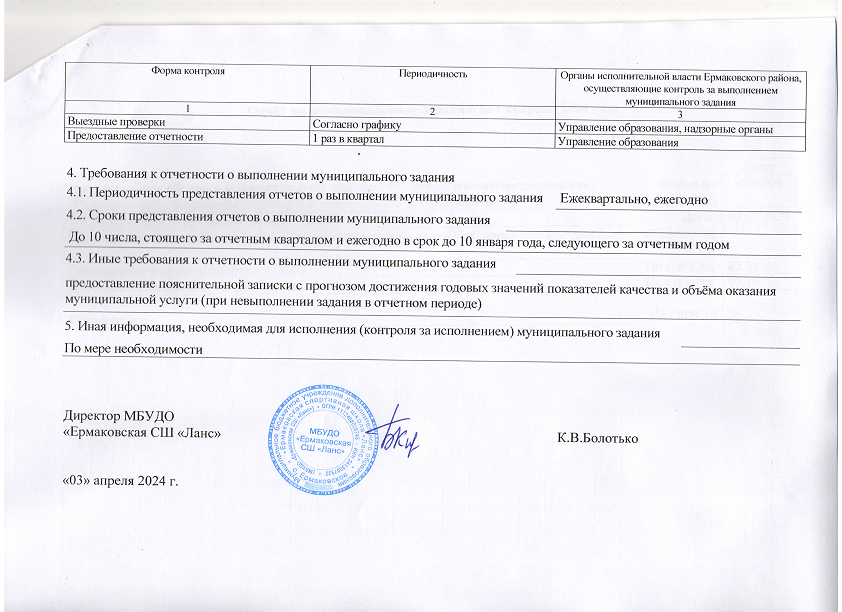 